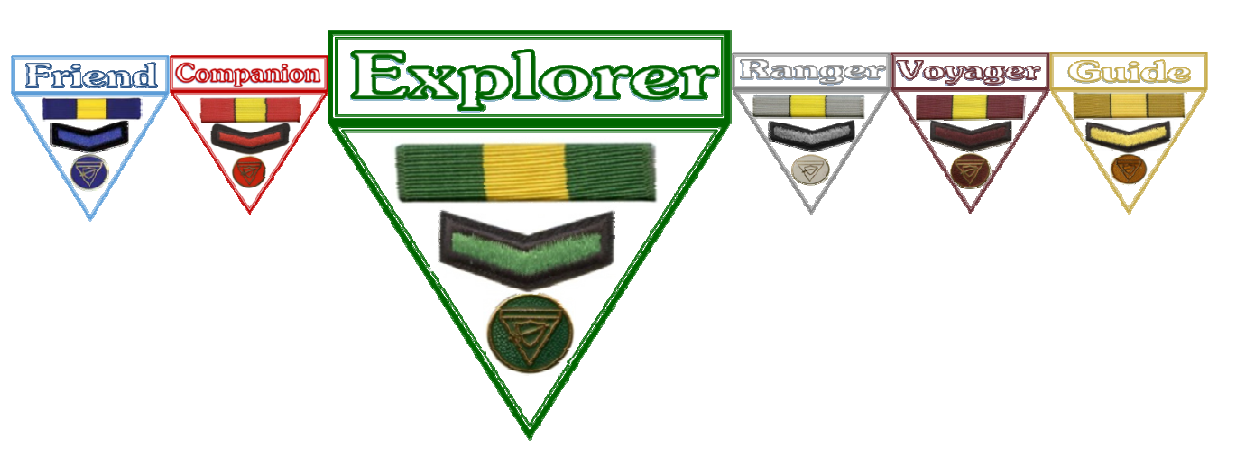 Explorer Spiritual Discovery 5                  Name Make  an Alcohol Poster (on the subject of temperance)Proverbs 20:1 (New King James Version)Fill in the blanksWine is a ………………………, Strong …………………….. is a …………………………,
And whoever is led ………………………. by it is not ………………………….  Proverbs 23:29-32 (New King James Version)Fill in the blanks29   Who has _____________?
      Who has ________________?
      Who has ____________________________?
      Who has ____________________________?
      Who has ________________without ________________?
      Who has ________________ of ____________________?
       30 Those who ____________ long at the ______________,
      Those who go in __________________of _______________wine.
       31 Do not ______________ on the _______________ when it is red,
      When it ___________________ in the cup,
      When it swirls around ____________________________;
       32 At the ________________it bites like a _______________,
      And _____________________like a __________________________.List 5 negative effects of Alcohol